Р о с с и й к а я  Ф е д е р а ц и яПроект Р е ш е н и яДумы Арамильского городского округаот    __________________№ ________О внесении изменений в Правила землепользования и застройки Арамильского городского округа, утвержденные Решением Думы Арамильского городского округа от 28.02.2013 № 17/1 В соответствии с Градостроительным кодексом Российской Федерации, Земельным кодексом Российской Федерации, Федеральным законом от 06 октября 2003 года № 131-ФЗ «Об общих принципах организации местного самоуправления в Российской Федерации», Правилами землепользования и застройки Арамильского городского округа, утвержденными Решением Думы Арамильского городского округа                         от 28.02.2013 № 17/1, с учетом протоколов о результатах общественных обсуждений от 30.11.2021 № 09-2021-ПЗЗ, 18.03.2022 № 02-2022-ПЗЗ и заключения о результатах общественных обсуждений от 01.12.2021                               № 09-2021-ПЗЗ, 18.03.2022 № 02-2022-ПЗЗ, в целях устойчивого развития территории Арамильского городского округа, социальных инфраструктур и соблюдения интересов граждан и их объединений, Дума Арамильского городского округаРЕШИЛА:1. Внести в Правила землепользования и застройки Арамильского городского округа, утвержденные Решением Думы Арамильского городского округа от 28.02.2013 № 17/1, следующие изменения:1.1. Пункт 1 статьи 7-4 Главы 1 «Градостроительные регламенты», территориальную зону Р-4 «Зона ландшафтных территорий» дополнить основным видом разрешенного использования земельного участка «Предоставление коммунальных услуг» код 3.1.1 без установления предельных (минимальных и (или) максимальных) размеров земельных участков и предельные параметры разрешенного строительства, реконструкции объектов капитального строительства для указанных видов разрешенного использования;1.2 В пункте 1 статьи 7-4 Главы 1 «Градостроительные регламенты», территориальную зону Р-4 «Зона ландшафтных территорий» исключить условно – разрешенный вид использования «Предоставление коммунальных услуг» код 3.1.1;1.3. Статью 3 Главы 1 «Градостроительные регламенты» дополнить пунктом 5 следующего содержания: «При реконструкции объектов капитального строительства в условиях сложившейся застройки минимальные отступы от границ земельного участка принимаются по фактическому положению в случае, если минимальные отступы реконструируемого объекта капитального строительства от границ земельного участка менее 3 метров.»;1.4. Статью 4 Главы 1 «Градостроительные регламенты» дополнить пунктом 4 следующего содержания: «При реконструкции объектов капитального строительства в условиях сложившейся застройки минимальные отступы от границ земельного участка принимаются по фактическому положению в случае, если минимальные отступы реконструируемого объекта капитального строительства от границ земельного участка менее 3 метров.»;1.5. Статью 6 Главы 1 «Градостроительные регламенты» дополнить пунктом 2 следующего содержания: «При реконструкции объектов капитального строительства в условиях сложившейся застройки минимальные отступы от границ земельного участка принимаются по фактическому положению в случае, если минимальные отступы реконструируемого объекта капитального строительства от границ земельного участка менее 3 метров.»;1.6. Часть 5 пункта 3 статьи 14 Главы 2 «Градостроительные регламенты» представить в следующей редакции: «аэродром «Кольцово» и «Арамиль» – Воздушным кодексом Российской Федерации, приказом Министра обороны Российской Федерации от 02.11.2006 г. № 455 ДСП «Об утверждении федеральных авиационных правил «Нормы годности к эксплуатации аэродромов государственной авиации»» (для аэродрома «Арамиль»), Приказом Федерального агентства воздушного транспорта Минтранса РФ (Росавиации) от 03.12.2021 г. № 928-П «Об установлении приаэродромной территория аэродрома Екатеринбург (Кольцово)»;1.7. Статью 1 Части III «Градостроительное зонирование территории Арамильского городского округа» Карту градостроительного зонирования территории Арамильского городского округа изложить в новой редакции, приложение № 1;1.8. Статью 2 Части III «Градостроительное зонирование территории Арамильского городского округа» Карту зон с особыми условиями использования территории Арамильского городского округа изложить в новой редакции, приложение № 2, 3, 4.2. Опубликовать настоящее Решение в газете «Арамильские вести»                        и разместить на официальном сайте Арамильского городского округа.3. Контроль исполнения настоящего Решения возложить на Комиссию по городскому хозяйству и муниципальной собственности                (Черноколпаков Д.В.).Председатель Думы Арамильского городского округа                                                 Т.А. ПервухинаГлава Арамильского городского округа                                     В.Ю. НикитенкоСОГЛАСОВАНИЕПроекта РЕШЕНИЯ Думы Арамильского городского округа«О внесении изменений в Правила землепользования и застройки Арамильского городского округа, утвержденные Решением Думы Арамильского городского округа от 28.02.2013 № 17/1»ДолжностьФ.И.О.Дата поступления на согласованиеДата подписанияПодписьПервый Заместитель главы Администрации АГОР.В. ГарифуллинНачальник организационного отдела Думы АГОН.П. ВасильеваНачальникорганизационного отдела Администрации АГОВ.В. СамаринаНачальник финансового отдела Администрации АГОМ.Ю. ШуваеваНачальник юридического отдела Администрации АГОЮ.В. КоваленкоПредседатель комитета по экономике и стратегическому развитию АГОН.М. ШунайловаПредседатель  Контрольно- счетной палаты АГОЖ.Ю. БуцкоПредседатель КУМИ АГОЕ.Н. АлфимоваИсполнитель Начальник отдела архитектуры АГОЕ.И. Анохина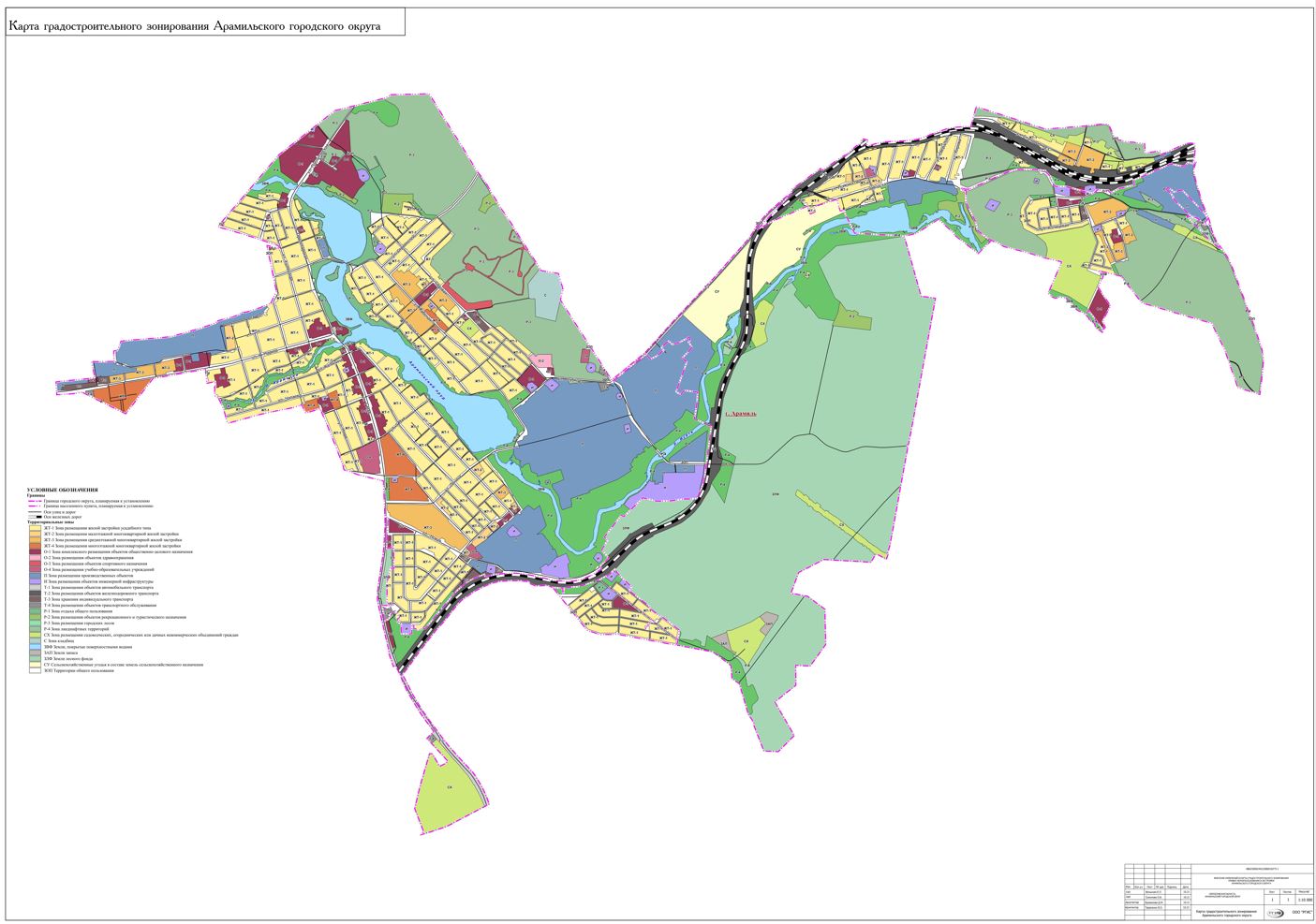 Приложение № 1УТВЕРЖДЕНО 
Решением ДумыАрамильского городского округа  от ________________ года № ____Правила землепользования и застройки Арамильского городского округаКарта градостроительного зонирования территории Арамильского городского округа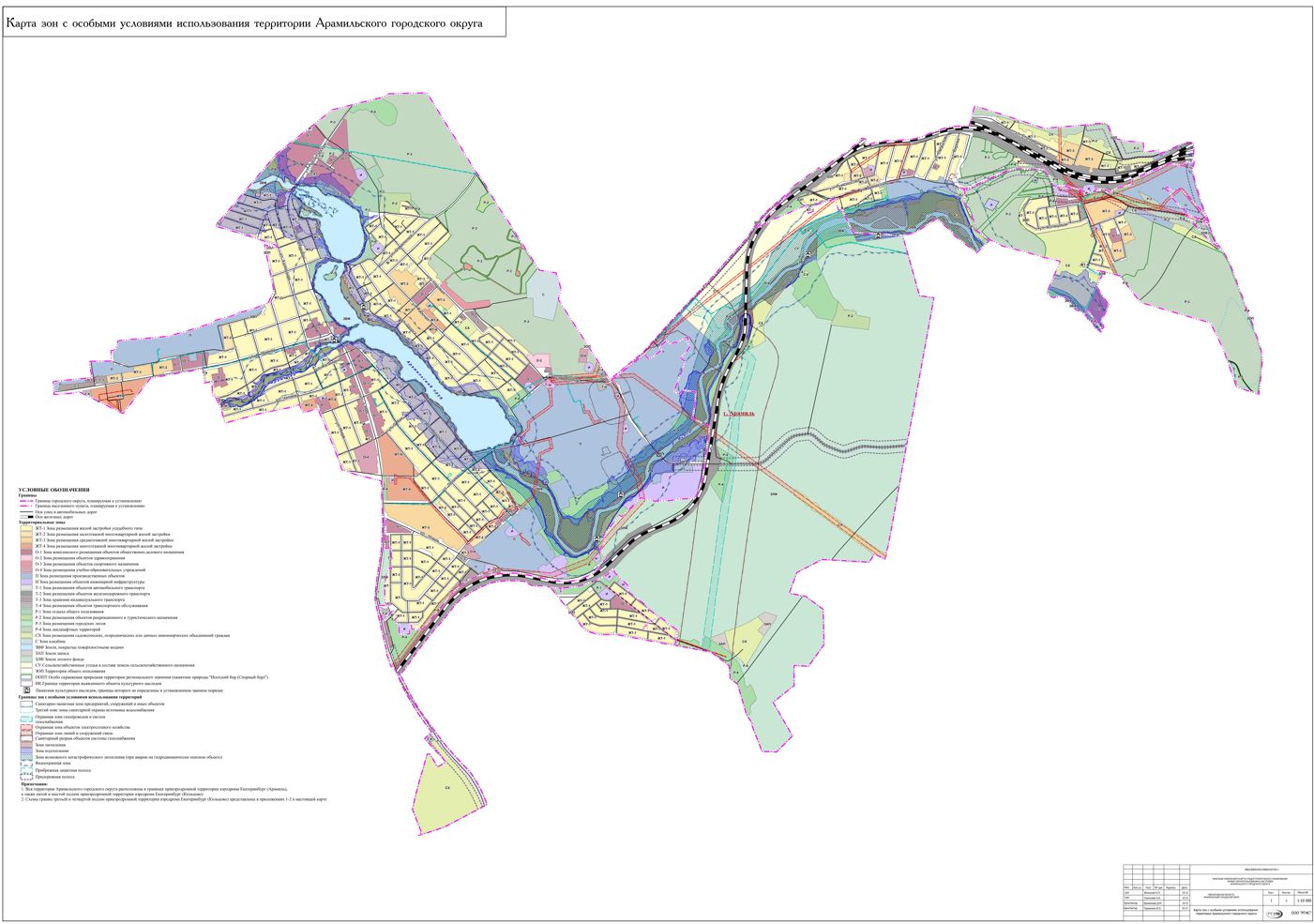 Приложение № 2УТВЕРЖДЕНО 
Решением ДумыАрамильского городского округа  от ________________ года № ____Правила землепользования и застройки Арамильского городского округаКарта зон с особыми условиями использования территории Арамильского городского округа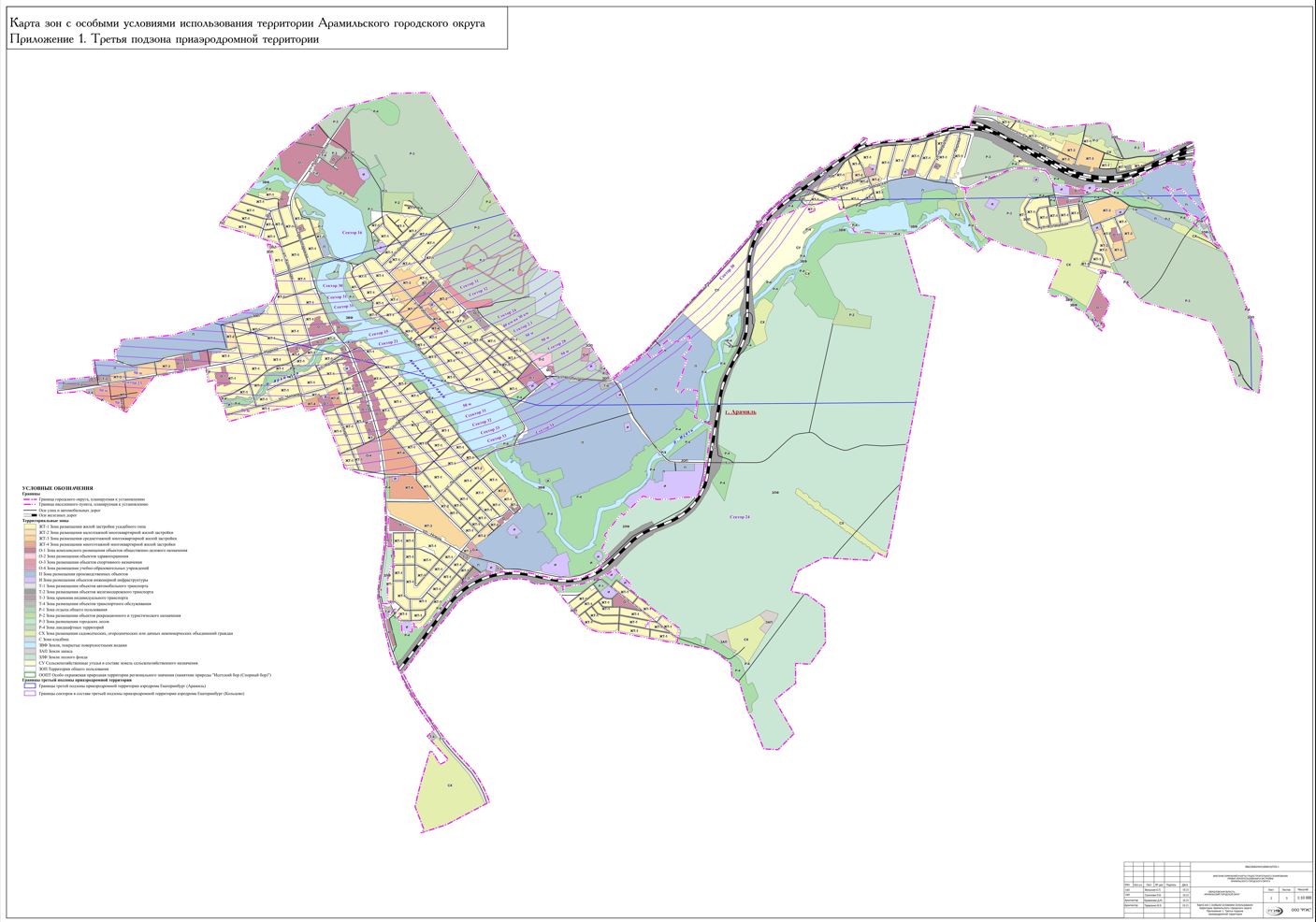 Приложение № 3УТВЕРЖДЕНО 
Решением ДумыАрамильского городского округа  от ________________ года № ____Правила землепользования и застройки Арамильского городского округаКарта зон с особыми условиями использования территории Арамильского городского округа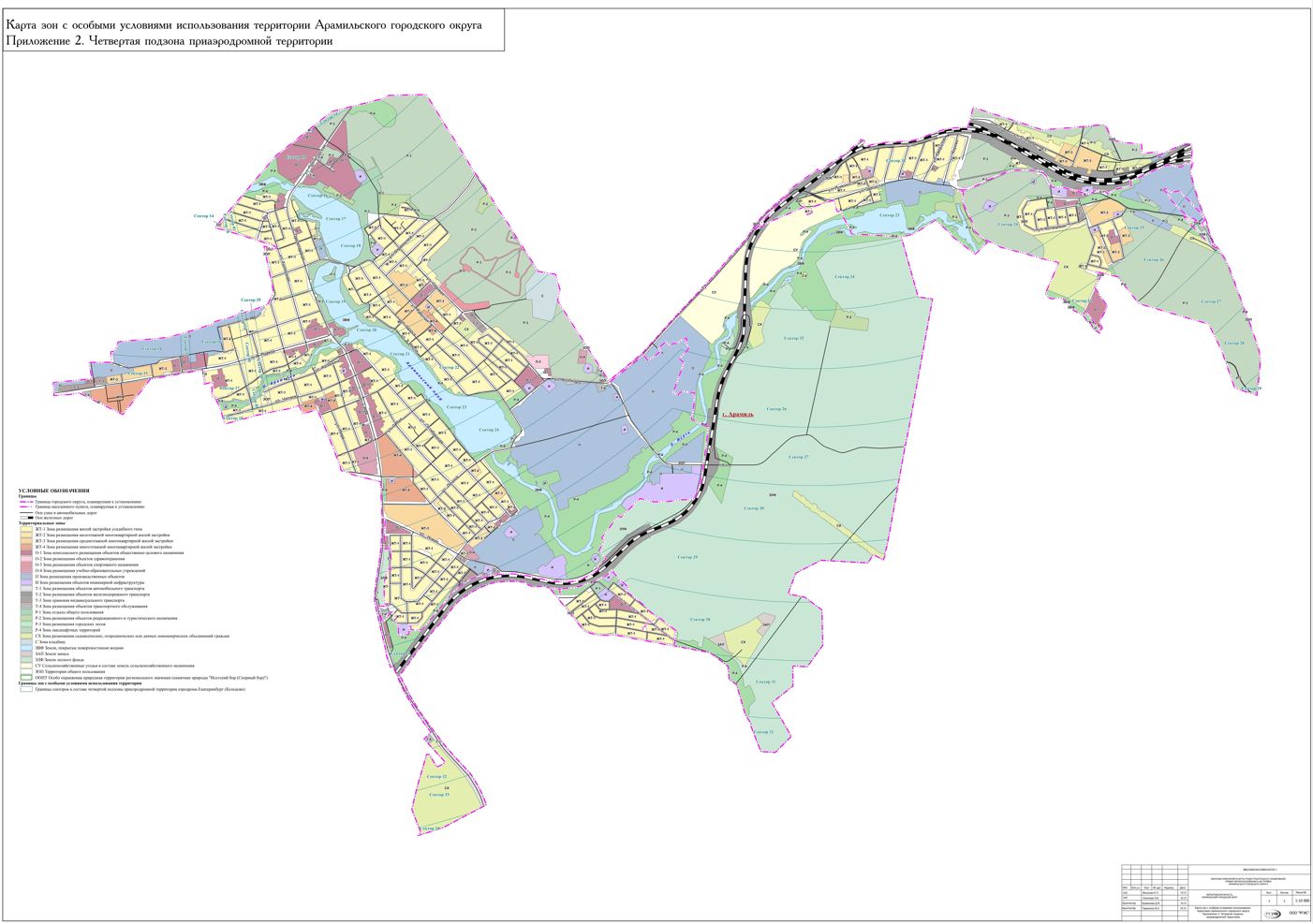 Приложение № 4УТВЕРЖДЕНО 
Решением ДумыАрамильского городского округа  от ________________ года № ____Правила землепользования и застройки Арамильского городского округаКарта зон с особыми условиями использования территории Арамильского городского округа